Эрудит-лото «Знатоки спорта»Цель: содействовать всестороннему развитию личности ребенка, на основе физического развития, укрепления здоровья, привлечение к занятиям физической культурой и спортомЗадачи: 1. Пропагандировать здоровый образ жизни.Способствовать развитию кругозора младших школьников. Создавать условия для развития активности, самостоятельности, ответственности.Содействовать воспитанию дружного коллектива, чувства коллективизма.Оборудование: флажки, мультимедийная презентация, аудио-фрагменты песен из мультипликационных фильмов.Ход мероприятияВедущий: Добрый день, ребята!Я рада приветствовать вас на интеллектуально - развлекательной игре «Эрудит-лото».Как вы знаете, слово «эрудит» означает человека, обладающего разносторонними познаниями. Лучше умственной зарядкиНет для взрослых и детей.Кто сейчас играет с нами,Тот становится умней.А слово «лото» - название настольной игры, в которой используются бочонки.Если соединить эти два слова, получится новая игра, где участники двух команд будут демонстрировать свои знания в области спорта и здоровья, выбирая бочонки, которые имеют свою ценность. Эти бочонки вы увидите на игровом поле. Правила игры:В игре принимают участие две команды по 6 человек. Игровое поле разбито на 20 квадратов, на каждом из которых находятся бочонки с баллами 5, 10, 15, 20. Чем больше число, чем труднее будет вопрос. Первая команда называет любой квадрат, и ведущий зачитывает вопрос. На обдумывание каждого вопроса даётся 30 секунд. За правильный ответ команда получает баллы, обозначенные на игровом поле. В случае неправильного ответа вторая команда имеет право ответить на вопрос. Право следующего хода сохраняется за второй командой.Цель нашей игры не только показать то, что вы знаете, но и узнать для себя что-нибудь новенькое. А поможет нам в этом ваша дружба, умение слушать товарища, советоваться, уважать друг друга. Не переживайте, если вы не знаете ответа, ведь задача у нас с вами «не знаете – узнать!». За каждый правильный ответ вы получите балы, и та команда, которая получит больше баллов – победит в нашей игре.Ведущий: На игру приглашаются команды «Чемпион» и «Молния».Приветствия команд:ЧемпионНаша команда готова всегда.Удача от нас не уйдет никогда.Мы твердой походкой к победам идем,И первое место точно займем!МолнияВперед, вперед к победам,Мы пораженьям скажем нет!Нам, молодым атлетам,Преград к победам нет.Ведущий: Разрешите представить членов жюри, которые будут судить сегодняшнюю игру. Знакомьтесь… (представление жюри).1-й этап. РАЗМИНКА: Ведущий: Я сейчас буду задать вопросы сразу двум командам. Команда, желающая ответить, поднимает флажок и дает ответ. Если ответ правильный, даётся 1 балл, если ответ неправильный – может отвечать другая команда. Если и другой ответ неверен - отвечает ведущий. Засчитывается первое слово, поэтому команды попрошу не выкрикивать с мест, а ответ давать один и окончательный. Зрителей попрошу не подсказывать, ответы будут аннулироваться. Представителей команд, которые отвечают, попрошу вставать, затем давать свой вариант ответа.Командам желаю честной игры и победы.Команды готовы?Вопросы:1. Начало пути к финишу. (Старт)2. В этом виде спорта выполняют различные акробатические упражнения на снарядах. (Гимнастика)3. Самый старый вид спорта, в котором победителем считается тот, кто первым пересечет финишную черту. (Бег)4. Летний вариант коньков. (Ролики)5. Гонки на лыжах со стрельбой (Биатлон)6. В этом виде спорта спортсмен, находясь на волнах, стоит на доске и управляет ею. (Серфинг)7. Спортивное восхождение на гору. (Альпинизм)8. Спортивная командная игра на ледовом или травяном поле. (Хоккей)9. Умение кидать диск, молот, гранату, копье (Метание)10. В этой игре спортсмены с ракеткой в руках перемещаются по корту. (Теннис)11. Спортивный поход или экскурсия по определенному маршруту. (Туризм)12. Игра, в которой необходимо перебросить мяч через сетку. (Волейбол)13. Брасс, баттерфляй, кроль, дельфин, о чем идет речь? (Плавание)14. Ныряние и плавание под водой с аквалангом. (Дайвинг)15. Единоборство двух спортсменов, которое проходит по определенным правилам. (Борьба)16. В этой игре используется тридцать две фигуры черного и белого цвета, которые располагаются на доске. (Шахматы)17. Соревнования проходят на рапирах, саблях, шпагах. (Фехтование)18. Игра в кегли, которые нужно сбить при помощи тяжёлых шаров. (Боулинг)19. В этой игре используют кий и двадцать один шар. (Бильярд)20. Суть этой игры состоит в том, чтобы не дать волану коснуться земли. (Бадминтон)21. Старый вид спорта, в котором нужно поднять большой вес. (Тяжелая атлетика)22. В этот вид спорта играют десять полевых игроков и один вратарь. (Футбол)Ведущий: Пока судьи подводят итоги разминки, мы проведём игру со зрителями.ИГРА СО ЗРИТЕЛЯМИПопрошу не выкрикивать, а поднимать руку.1. В каких видах спорта, кроме конного, встречается конь? (шахматы, спортивная гимнастика)2. Назовите 5 спортивных терминов, начинающихся с буквы «С» (стадион, сетка, секундомер, свисток, спартакиада, спринт, старт)3. В каком виде спорта правила запрещают бежать? (Спортивная ходьба)4. Вспомните девиз Олимпийских игр. (Быстрее, выше, сильнее)5. Двое одновременно приходят к финишу, но медаль вручают только одному. В каком виде спорта это не вызывает возражений? (В конном спорте)Ведущий: Слово жюри.2-й этап. Загадки о спортеЯ предлагаю команде «Чемпионы» выбрать бочонок. Напоминаю, что сложность вопроса зависит от количества баллов на нём. Если вы не ответите правильно, ответ может дать команда-соперник.5 баллов: Во дворе с утра игра,
Разыгралась детвора.
Крики: "Шайбу!", "Мимо!", "Бей!" -
Значит там игра -.... (хоккей)10 баллов:Турнир идёт. Турнир в разгаре.
Играем мы с Андреем в паре. 
На корт выходим мы вдвоём.
Ракетками мы мячик бьём. 
А против нас — Андрэ и Дэнис.
Во что играем с ними? В … (теннис)15 баллов:Не пойму, ребята, кто вы?Птицеловы? Рыболовы?Что за невод во дворе?- Не мешал бы ты игре,Ты бы лучше отошел.Мы играем в ...(волейбол)20 баллов:Очень трудно быть, не спорьте,
Самым метким в этом спорте.
Просто мчаться по лыжне
То под силу даже мне.
Сам попробуй бегать день,
А потом попасть в мишень,
Лежа навзничь, из винтовки.
Тут нельзя без тренировки! 
А мишень тебе не слон.
Спорт зовётся … (биатлон)Ведущий: Пока судьи подводят итоги конкурса, мы с вами обратимся к рубрике «А знаете ли вы?» и познакомимся с интересными фактами на спортивную тему.А знаете ли вы, где появились Олимпийские игры и кому были посвящены? Олимпийские игры родились в Древней Греции. В Южной Греции находился город Олимпия, в котором были расположены храмы, святилища греческих богов, а также места для проведения тренировок и состязаний – стадион и ипподром. Первые игры состоялись в 776 году до н.э. Олимпийские игры были посвящены Зевсу – богу неба, грома и молний. Однако местом обитания богов считалась не Олимпия, а самая высокая гора в Северной Греции – Олимп (1297 м). С ней связывают прозвание богов “олимпийцами”.Ведущий: Слово жюри.3-й этап. Олимпийские игры5 баллов: Какое животное было талисманом XXII Олимпийских игр в 1980 году в Москве? (медвежонок Миша)10 баллов:Кого называют Олимпиониками? (Победителей Олимпийских игр)15 баллов:Как часто проводятся Олимпийские игры? (1раз в 4 года)20 баллов:Что изображено на белом флаге Олимпийских игр? (5 скреплённых олимпийских колец)Рубрика «А знаете ли вы?»А знаете ли вы, что спортсмены Республики Беларусь выступили на 11 Олимпийских играх - 6 зимних и 5 летних. Чемпионами и призерами игр стали 95 спортсменов. Они завоевали 91 олимпийскую медаль: 18 золотых, 28 серебряных и 45 бронзовых.Ведущий: Слово жюри.4-й этап. Пословицы и поговорки5 баллов: Чем тоньше талия, тем длиннее… (жизнь)10 баллов:Двигайся больше, проживёшь … (дольше)15 баллов:Дай работу своему телу, отдохнёт твоя … (голова)20 баллов:Укладываясь спать с пустым желудком, проснёшься… (бодрым)Рубрика «А знаете ли вы?»А знаете ли вы, что у спортивных событий, проходивших в Минске, тоже есть свои талисманы. Это, Зубр Волат – талисман Чемпионата мира по хоккею-2014. Ёж Вожик в 2015 году стал талисманом Чемпионата мира по футзалу в Беларуси. Снеговик-конькобежец - талисман Чемпионата Европы по конькобежному спорту 2016 года в «Минск-Арене». На Чемпионате мира по биатлону в «Раубичах» талисманом стал  бельчонок Пулька. К IV чемпионату мира среди студентов по конькобежному спорту талисманом выбрали ласку по имени Алесь. В июле 2018-го в Минске проходил чемпионат мира по баскетболу среди девушек до 17 лет. Его талисманом стал аистенок Буслик. Лисенка Лесик – талисман ІІ Европейских игр 2019 года.Ведущий: Слово жюри.5-й этап. Заморочки из бочки5 баллов: Чего не надо, если есть сила? (ума)10 баллов:Может ли хоккей быть летним видом спорта? (хоккей на траве)15 баллов:Как называется спортсмен, который ходит сидя? (шахматист)20 баллов: В каком виде спорта самый высокий старт? (парашютный спорт)Рубрика «А знаете ли вы?»А знаете ли вы, что и среди уроженцев Берестовицкого района есть люди, достигшие высот в спорте. Один из таких людей уроженец а.г. Малая Берестовица Андрей Карпач – борец вольного стиля. На Чемпионате Европы по борьбе в 2015 году завоевал бронзовую медаль. На Чемпионате мира среди военнослужащих в 2016 году был награждён бронзовой медалью, а в 2017 – серебряной. В 2018 году на Чемпионате Европы по борьбе стал бронзовым призёром.Ведущий: Слово жюри.5-й этап. Музыкальный марафон5 баллов: Из какого мультфильма этот фрагмент песни? (38 попугаев)10 баллов:Из какого мультфильма звучит фрагмент песни? (Ну, погоди!)15 баллов:Из какого мультфильма фрагмент песни? (Смешарики)20 баллов: Из какого мультфильма этот фрагмент песни? (Остров сокровищ)Ведущий: Вот и закончилась наша игра. Я уверена, что вы смогли проявить свои лучшие качества – сообразительность, быстроту реакции, смекалку, настойчивость. Если некоторые задания оказались для вас трудными, не расстраивайтесь и не падайте духом. Помните: вы талантливы, умны, каждый из вас – единственная и неповторимая личность. Давайте рассматривать ваши ошибки как повод для анализа их причин и стимула для дальнейшей работы по совершенствованию своих знаний. А сейчас слово предоставляется нашему уважаемому жюри. (Подведение итогов, награждение команд).Всем участникам нашей игры желаю здоровья, оптимизма, дальнейших побед! До новых встреч!Загадки о видах спорта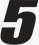 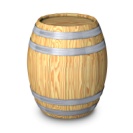 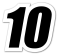 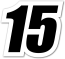 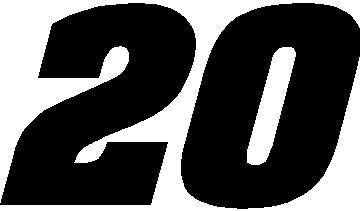 Олимпийские игрыПословицы и поговоркиЗаморочки из бочкиМузыкальный марафон